수    신: 자동차 담당 기자님 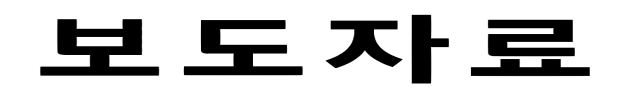 배포일자: 2022년 6월 2일(목)관련자료: 표현대차, 2022년 5월 32만 4,039대 판매- ’22년 5월 전 세계 시장서 총 32만 4,039대 판매, 전년 대비 0.5% 감소- 국내 시장서 총 6만 3,373대 판매, 전년 동월 대비 2.1% 증가- 해외 시장서 총 26만 666대 판매, 전년 동월 대비 1.1% 감소현대자동차는 2022년 5월 국내 6만 3,373대, 해외 26만 666대 등 전 세계 시장에서 총 32만 4,039대를 판매했다.이는 지난해 같은 기간과 비교해 국내 판매는 2.1% 증가, 해외 판매는 1.1% 감소한 수치다.■ 국내판매현대차는 2022년 5월 국내 시장에서 전년 동월 대비 2.1% 증가한 6만 3,373대를 판매했다.세단은 그랜저가 7,602대, 쏘나타 3,990대, 아반떼 4,918대 등 총 1만 6,544대가 팔렸다.RV는 팰리세이드 4,110대, 싼타페 2,477대, 투싼 3,722대, 아이오닉5 3,054대, 캐스퍼 4,402대 등 총 2만 570대가 팔렸다.포터는 8,299대, 스타리아는 2,914대 판매를 기록했으며, 중대형 버스와 트럭은 2,812대 판매됐다.프리미엄 브랜드 제네시스는 G80 4,330대, GV80 1,635대, GV70 2,859대, GV60 724대 등 총 1만 2,234대가 팔렸다.■ 해외판매현대차는 2022년 5월 해외 시장에서 전년 동월 대비 1.1% 감소한 26만 666대를 판매했다.현대차 관계자는 “반도체 부품 수급 차질 등으로 경영 불확실성이 지속되는 상황이지만 유연한 반도체 배분과 차량 생산 일정 조정 등으로 공급 지연에 미치는 영향을 최소화할 것”이라며 “경쟁력 있는 신차 출시 및 내실 있는 판매 전략 등을 통해 시장 점유율을 확대하고 수익성을 강화해 나갈 것”이라고 밝혔다. [끝]구 분2022년2021년전년동월
대비2022년전월
대비2022년2021년전년누계
대비구 분5월5월전년동월
대비4월전월
대비1-5월1-5월전년누계
대비국내63,373 62,056 2.1%59,415 6.7%274,886 317,688 -13.5%해외260,666 263,486 -1.1%250,461 4.1%1,261,979 1,356,866 -7.0%계324,039 325,542 -0.5%309,876 4.6%1,536,865 1,674,554 -8.2%